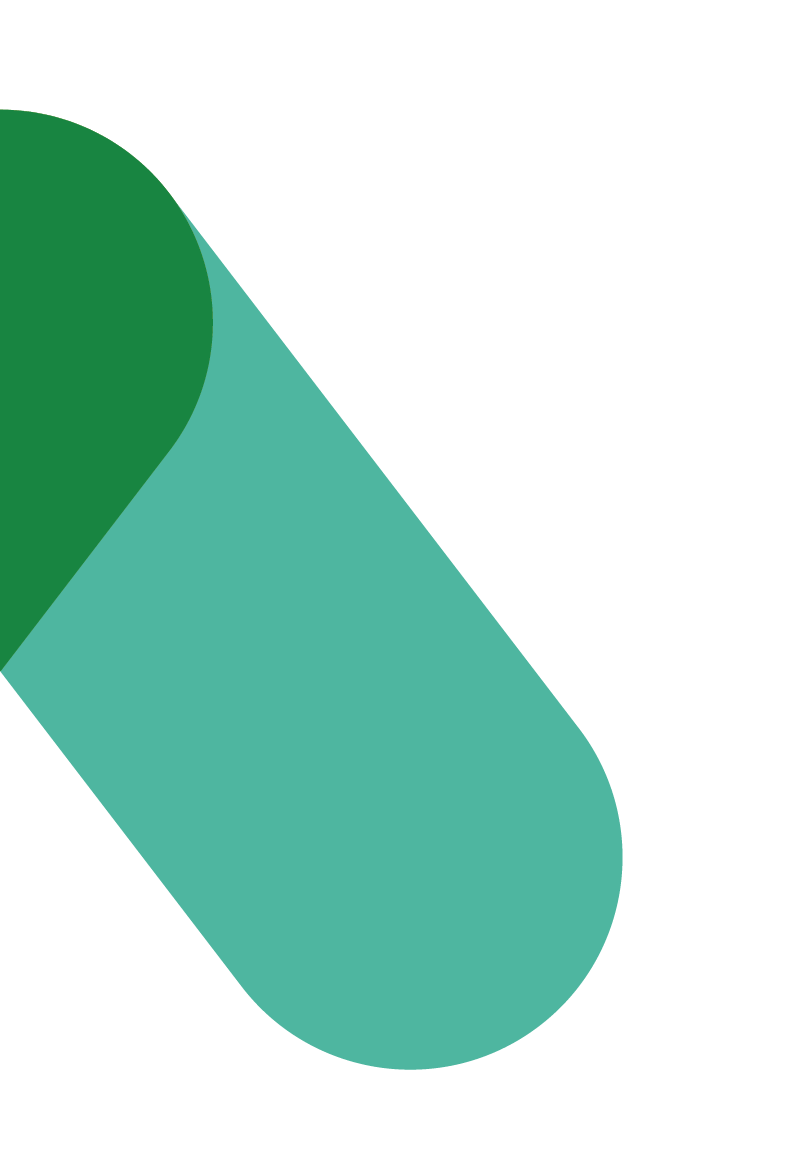 Workplace Transformation Program invitation to employees for the information session townhallVERSION 1Date: SEPTEMBER 2022  INVITATION to employees for the Information session townhallTO: All impacted employeesFROM: [EXECUTIVE SPONSOR or DEPUTY MINISTER]SUBJECT: [Invitation to TOWNHALL about the future of our the workplace]PLATFORM: [MS Teams or other]You have seen the announcement:  [organization name], will be modernizing our workplace at [ADDRESS/city or cities] in light of providing you with a workplace that will support hybrid working and sustains wellbeing, inclusivity, collaboration, productivity, flexibility and mobility – a workplace that is truly ours. To be successful, we require your input early in the process. To inform the design and all that will follow, we invite you to attend and participate in a Townhall that will introduce the features of our own project, the design process, your learning roadmap, a projected calendar of events and more. Soon, you will receive a short survey (only seven substantial questions) that will ask you to provide information on your work activities, functions and how you work. This information is a critical input to design a workspace that will support your work activities such as learning, focusing, collaborating and socializing, the details of which you are best positioned to provide. These new hybrid work environments will comply with the Government of Canada’s GCworkplace standards.We can look forward to changes that we plan, drive, deliver and occupy - together. This is an opportunity to improve our workplace and our ways of working to continue delivering our mandate – from a workspace that will sustain our achievements today and tomorrow. Thank you,[Executive Signature]